Martes 31 de marzo de 2020Escuela María Amelia Montealegre           /    Grupo 5° /     Docente: Fanny Araya 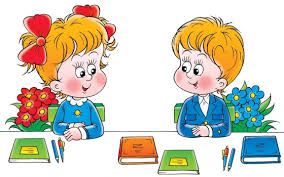 Repasemos sobre las Regiones arqueológicas de Costa Rica.Indicador: Repasar sobre las Regiones Arqueológicas de Costa Rica                                                                                           Se dividen en   Sigamos repasando sobre las regiones.La Región Gran Nicoya tiene como principal producto agrícola el maíz y trabajaban la cerámica policromíaLa Región Central sus viviendas tienen el piso de arcilla.  A demás cultivaban yuca, pejibaye y ñame. Región Gran Chirriquí trabajaban el oro y las esferas de piedra y practicaban el sistema de roza y quema.Podemos observar que Costa Rica por su posición geográfica tiene 3 ventajas para que fuera habitada:1-Por su posición geográfica2-Su variedad climática3-Por su abundancia de ríos.Características de las 3 RegionesRegión Central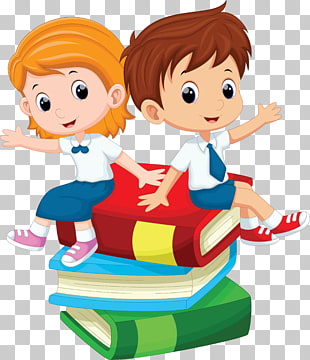 Recibió influencia de las culturas o áreas intermedias, andinas y mesoamericanas.Sus cultivos principales fueron yuca, pejibaye y ñame.Sus casas tenían piso de arcilla.Región Gran Nicoya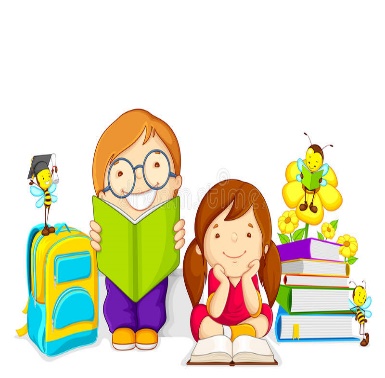 Su principal cultivo fue el maíz.Recibió influencia de las culturas mesoamericanas; por ejemplo, la lengua náhuatl.Trabajaban la cerámica policromía.Región Gran Chirriquí y Subregión Diquis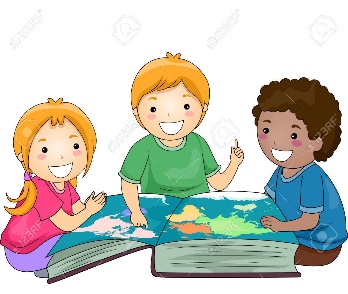 La influencia en la cerámica, el trabajo en la piedra y la tecnología para trabajar el oro es de las culturas intermedias.También trabajaban el sistema de roza y quema en la agriculturaComprendió el sureste del país y la parte norte de la cordillera de Talamanca.La forma de trabajar el oro y las esferas de piedra reflejan la influencia del área andina.